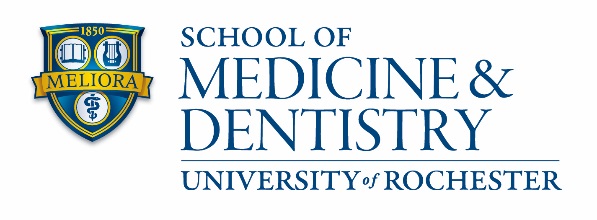 Information Form for Postdoctoral AppointeesPlease note: this form must be filled in using a computer (typed) and submitted with the hiring paperwork by the department representative.Citizenship and Ethnicity InformationColleges and universities are asked by many groups, including the federal government, accrediting associations, funding organizations, college guides, and newspapers, to describe the background of their students and employees. In order to respond to these requests, we ask you answer the questions below.Regardless of your answer to the prior questions, please select one or more of the following best describing you:An individual is considered to be from a disadvantaged background if they meet two or more of the criteria listed on the NIH’s website: https://extramural-diversity.nih.gov/diversity-matters/disadvantaged-backgroundsMilitary Service InformationPublication InformationEducation InformationLast Name:First Name:Middle Name:Birthdate:Gender:Marital Status:Phone Number:Permanent Address:Local Mailing Address:City, State, Zip:City, State, Zip:Country:Country:Personal (non-UR) Email Address:Personal (non-UR) Email Address:LinkedIn Web Address:LinkedIn Web Address:ORCID iD (required):eRA Commons Name:Have you attended the U of R before?           URID (if available):Citizenship:US Citizens and Permanent Residents Only:Are you Latino or Hispanic (including Spain)?Prefer not to answerAmerican Indian/Alaska Native (including all Original Peoples of the Americas)Asian (including Indian subcontinent and Philippines)Native Hawaiian/Other Pacific Islander (Original Peoples)Black/African American (including Africa and Caribbean)White (including Middle Eastern)Prefer not to answerAre you from a disadvantaged background?Prefer not to answerNon-US Citizens Only:Country of Citizenship:Visa Type:Do you currently serve in the military?Are you a military veteran?If yes, please describe:How many published or in-press publications do you have in total?How many published or in-press first-author publications do you have in total?Doctoral Degree InformationDegree Type:If other degree type, please specify:If other degree type, please specify:Institution Name:Date Conferred:Institution City:Institution State/Region:Institution Country:Degree Field/Discipline:If Other, please specify: Title/Topic of Research:Research Advisor:Additional Doctoral Degree Information (if applicable)Degree Type:If other degree type, please specify:If other degree type, please specify:Institution Name:Date Conferred/Expected:Institution City:Institution State/Region:Institution Country:Degree Field/Discipline:If Other, please specify: Title/Topic of Research:Research Advisor: